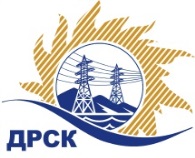 Акционерное Общество«Дальневосточная распределительная сетевая  компания»Протокол заседания Закупочной комиссии по вскрытию поступивших конвертовг. Благовещенск         Способ и предмет закупки: Открытый запрос цен на право заключения Договора на поставку: Запасные части для автомобилей с бензиновыми двигателями (АЭС).Плановая стоимость закупки:  2 375 347,51 руб. без учета НДСЗакупка 1102 ГКПЗ 2016 г.ПРИСУТСТВОВАЛИ: члены постоянно действующей Закупочной комиссии АО «ДРСК» 2 уровняИнформация о результатах вскрытия конвертов:В ходе проведения запроса цен было получено 4 заявки, конверты с которыми были размещены в электронном виде на Торговой площадке Системы www.b2b-energo.ru.Вскрытие конвертов было осуществлено в электронном сейфе организатора запроса предложений на Торговой площадке Системы www.b2b-energo.ru автоматически.Дата и время начала процедуры вскрытия конвертов с заявками участников:13:45 30.03.2016Место проведения процедуры вскрытия конвертов с заявками участников:Торговая площадка Системы www.b2b-energo.ruВ конвертах обнаружены заявки следующих участников запроса цен:Ответственный секретарь Закупочной комиссии 2 уровня АО «ДРСК»	М.Г. Елисееваисп. Терёшкина Г.М.Тел. 397260№ 403/МР30.03.2016г.№Наименование участника и его адресПредмет заявки на участие в запросе цен1ООО "КАВ-АВТО" (675000, Россия, Амурская обл., г. Благовещенск, 2 км Новотроицкого ш., д. 21)Заявка, подана 29.03.2016 в 13:15
Цена: 2 173 560,00 руб. (цена без НДС: 1 842 000,00 руб.)2ООО "ТехЧасть" (680009, Россия, Хабаровский край, г. Хабаровск, пр-кт 60 лет Октября, д. 223)Заявка, подана 29.03.2016 в 12:47
Цена: 2 180 000,00 руб. (цена без НДС: 1 847 457,63 руб.)3ООО "АвтоОптТорг" (603005, Нижегородская обл., г. Нижний Новгород, Московское ш., 105)Заявка, подана 28.03.2016 в 16:13
Цена: 2 499 250,62 руб. (цена без НДС: 2 118 009,00 руб.)4ООО "Миледи" (111402, Россия, г. Москва, ул. Кетчерская, д. 2 А)Заявка, подана 17.03.2016 в 16:06
Цена: 2 791 963,78 руб. (цена без НДС: 2 366 071,00 руб.)